Коллективное конструированиеТема: « Микрорайон города»Цель: формирование умения выполнять постройку по собственному замыслу;  умение детей воплощать задуманное в строительстве; Задачи: Образовательные: познакомить с понятием микрорайон города, закрепить знания детей о жилых и общественных зданиях и их строении, совершенствовать конструктивный опыт.Развивающие: развивать творческие способности, эстетический вкус, восприятие формы, глазомер; развивать умение рассуждать, доказывать своё мнение.Воспитательные: Вызвать желание создавать коллективный проект, используя полученные знания и умения.Интеграция образовательных областей: «Познавательное развитие», «Коммуникативное развитие», «Художественно – эстетическое развитие».
Методически приемы: словесный, наглядный, практический, игровой.Материал:Демонстрационный материал: установка для показа слайдов с изображением зданий.Раздаточный материал: пластмассовый, деревянный строительный материал , конструкторы, мелкие игрушки.Предварительная работа:Рассматривание иллюстраций с изображением зданий общественного назначения (детский сад, школа, магазин, поликлиника); зданий, находящихся вблизи детского сада; игры со строительным материалом.Ход занятия1. Беседа с показом презентации.Вопросы после рассматривания:- Посмотрите и назовите части в каждом здании (ответы детей)- Смогут ли люди в этих зданиях жить?- Как эти здания называются?- А что тогда нужно сделать для проживания людей?- Если построить здание из 3-х этажей, значит оно какое? (трёхэтажное)- А если из 5-ти этажей? (пятиэтажное)- А если построить много этажей? (многоэтажное)- Подумайте и скажите общественные и жилые здания, что вместе составляют?Воспитатель рассказывает, что это только маленькая часть города, которая называется МИКРОРАЙОНОМ.2. Игра «Что можно построить в городе?».- Давайте сегодня с вами спроектируем микрорайоны нового города и дадим городу название. Что можно построить в городе? (предполагаемые ответы детей)3. Самостоятельная конструктивная деятельность детей.Воспитатель предлагаем детям построить свои здания.Дети приступают к постройке зданий. Воспитатель следит и помогает детям справиться с трудностями, исправляет допущенные ошибки, советует детям, отмечает уровень развития конструктивных навыков; необычные, интересные конструктивные решения.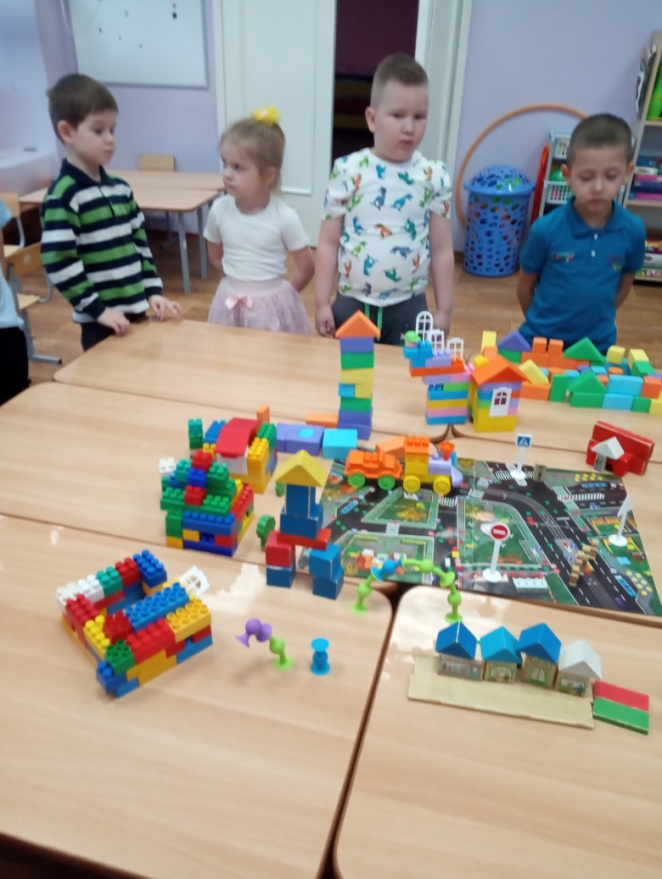 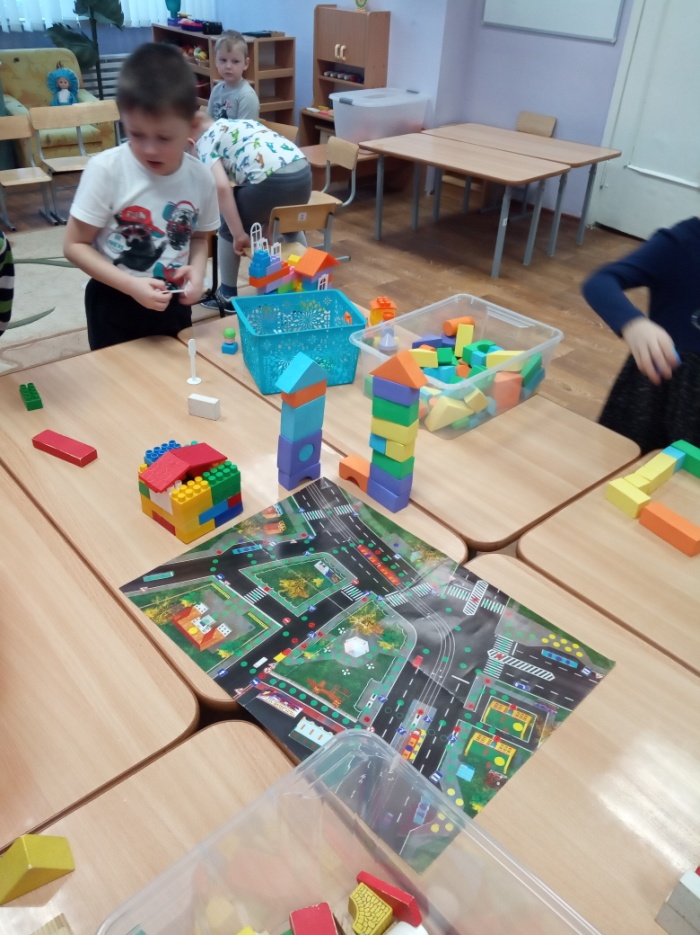 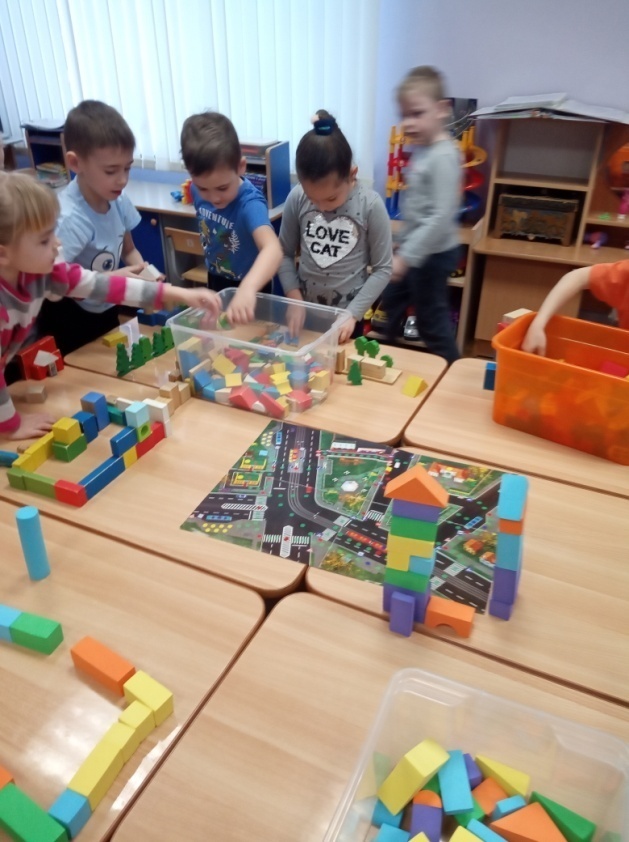 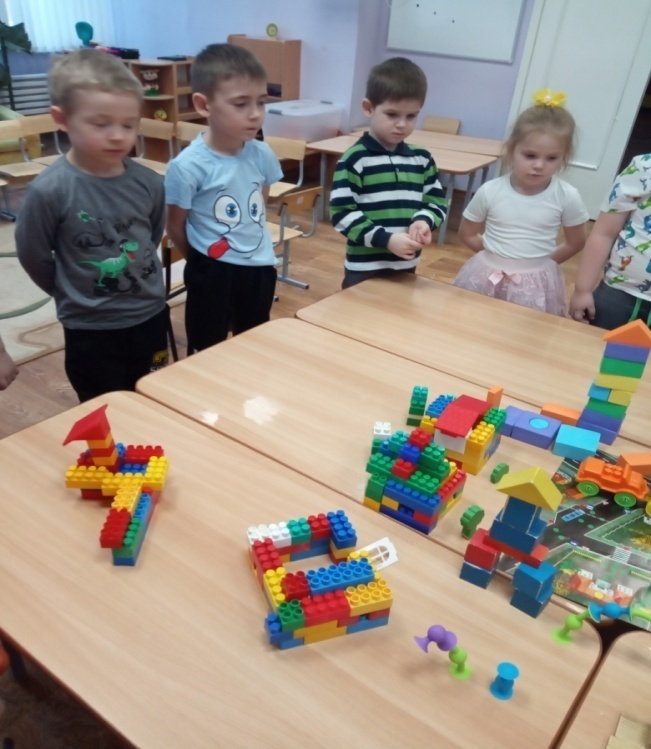 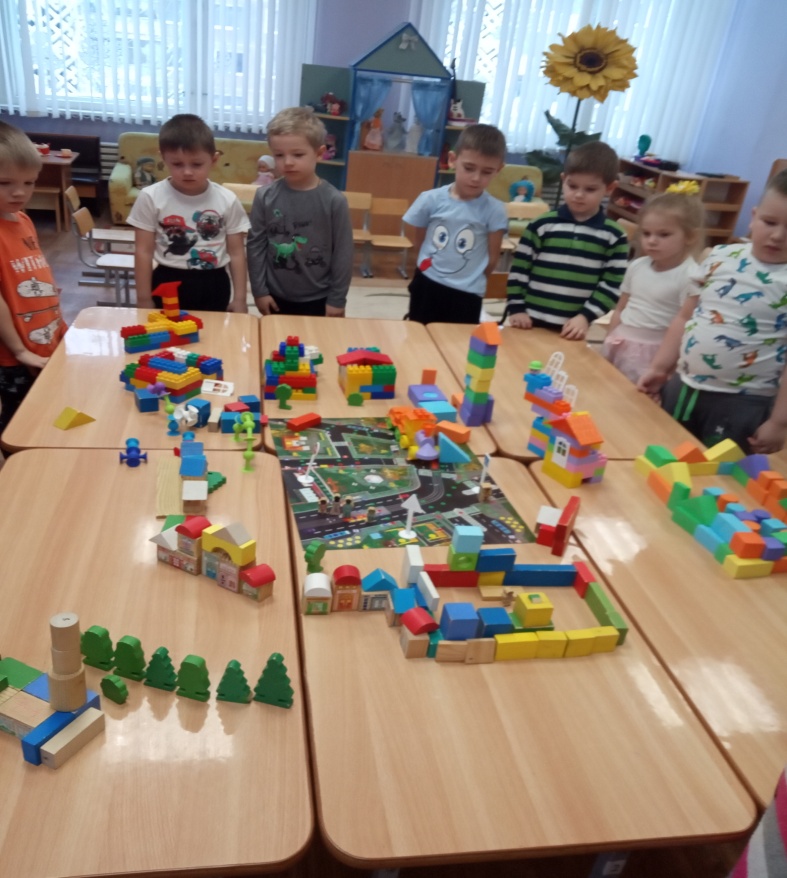 4. Анализ построек. Итог.Детям предлагается рассказать о своих постройках. Кому было трудно строить? Что помогло в работе? Как называется часть города, которую вы построили?5. Рефлексия.Давайте полюбуемся красотой нашего микрорайона.- Молодцы, ребята! Вы очень постарались!